SPOJI PROSTORIJU U DOMU SA STVARIMA KOJE JOJ PRIPADAJU.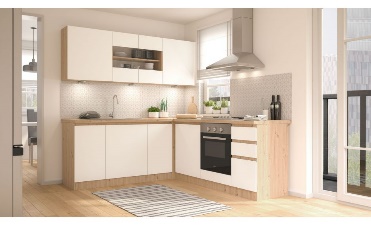 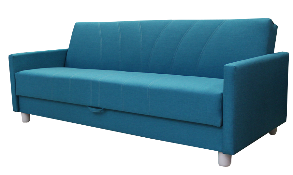 	                                              KAUČKUHINJA	                                                                                                   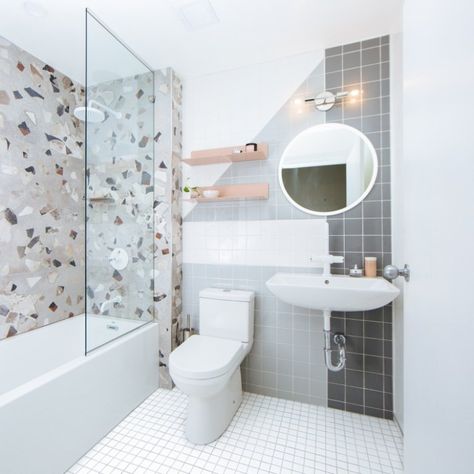 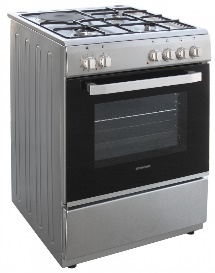 	                                      ŠTEDNJAK
KUPAONICA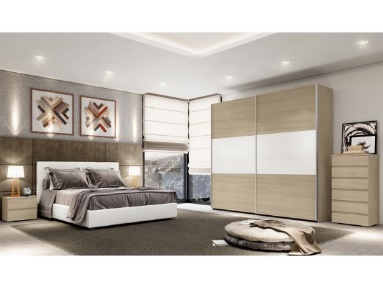 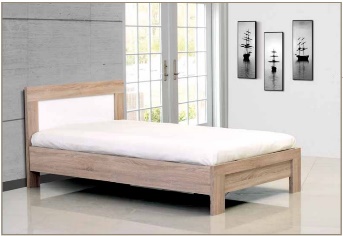 	                                                  KREVETSPAVAĆA SOBA	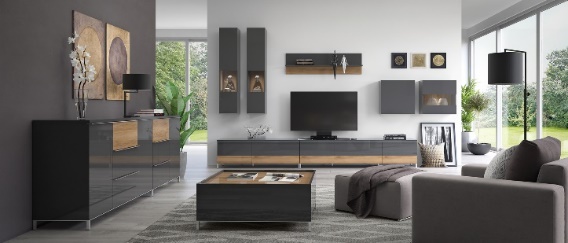 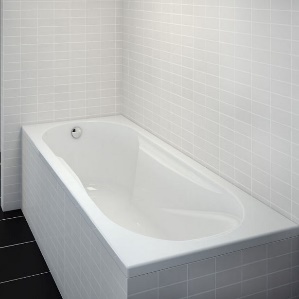 	KADADNEVNA SOBA